IntroductionCette page de GUIDE propose un mode opératoire détaillé de paramétrage de l’export des absences. L’objectif est de vous permettre de configurer ou de savoir comment modifier les données apparaissant sur le fichier d’export généré par Eurécia et à destination de votre logiciel de paie.Au préalableLe fichier d’export contient 5 champs, seuls deux d’entre eux nécessitent une configuration préalable :Le matricule des salariés : fiche salariéLes codes rubrique : code de référence, renseignés sur les types de congésLe code ‘CONGESPAYES’ : code identifiant les congés payésParamétrageLe matricule des salariés : renseigné sur la fiche salariéAccès : Espace Admin > Paramètres généraux > Salariés et utilisateurs > Fiche Salarié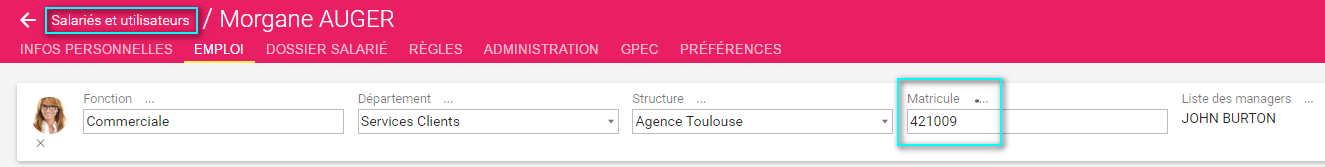 Les codes rubrique : codes de référence, renseignés sur les types de congésAccès : Espace Admin > Congés et Absences >  Type de congés et Absences > Éditer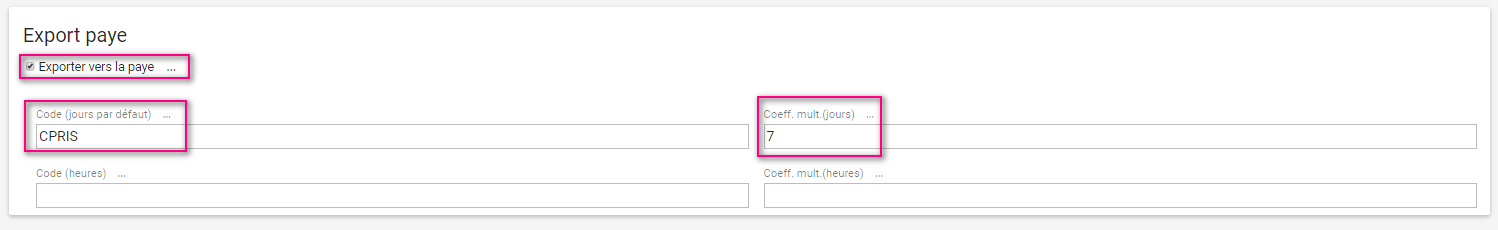 Sur les types de congés devant figurer sur le fichier d’export, au sein du cadre Export paye : cocher la case Exporter pour la payeAu sein du cadre Code (jours par défaut) : renseigner le code paye. Il s’agit de la référence donnée par le logiciel de paie récepteur. Chaque type de congé sera identifié dans le fichier d’export et au sein du logiciel de paie grâce à ce code.Le code ‘CONGESPAYES’ : renseigné sur les types de congésAccès : Espace Admin > Congés et Absences >  Type de congés et Absences > ÉditerDans le cadre Code (heures par défaut), saisir le code 1 ou 0 suivi d’un point-virgule, sans espace, puis TRUE ou FALSE. Il permet d’identifier les congés payés uniquement : il alimente le champ ‘CONGESPAYES’ du fichier d’export. Renseigné sur les types de congés, dans le cadre Code (heures par défaut). 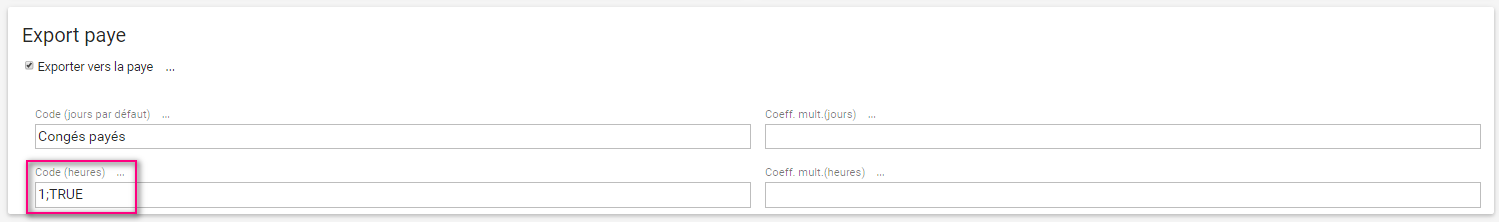 La procédure est terminée.Informations techniques quant au format de fichier attendu par votre application de paie :Fichier texte (extension TXT)Séparateur de champs : ";"Deux lignes d'entêteUne ligne par période d'absence pour un même motifFormat de la date : JJMMAASéparateur décimal : "virgule" Entête du fichier : 1ère ligne d'entête  > Absences2ème ligne d'entête :Cette ligne contient les entêtes des colonnes contenues dans le fichier décrit ci-dessous :Contenu du fichier :Spécificités : Ce fichier d'export doit être intégré dans Quadratus au travers de l'outil QPimport.exe (fourni par Cegid).Exemple de fichier :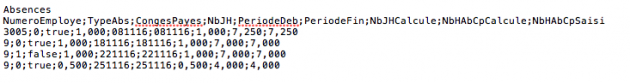 Cliquer sur l'image pour l'agrandirColonneFormatDescriptif1NumeroEmployeAlphanumMatricule2TypeAbsAlphanum0 ou 13CongesPayesAlphanum"true" ou "false" 4NbJHNumQté en jours5PeriodeDebJJMMAADate de début6PeriodeFinJJMMAADate de fin7NbJHCalculeNumQté en jours8NbHAbCpCalculeNumQté en heures (en centièmes)9NbHAbCpSaisiNumQté en heures (en centièmes)